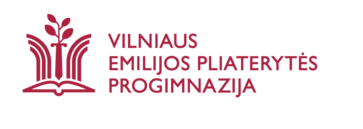 TVIRTINUVilniaus Emilijos Pliaterytės progimnazijos direktorius Gintaras Alfonsas PetronisMOKYTOJO (-S) DARBO GRAFIKAS PER SAVAITĘ 2019-2020 M. M.MOKYTOJO (-S) DARBO GRAFIKAS PER SAVAITĘ 2019-2020 M. M.MOKYTOJO (-S) DARBO GRAFIKAS PER SAVAITĘ 2019-2020 M. M.MOKYTOJO (-S) DARBO GRAFIKAS PER SAVAITĘ 2019-2020 M. M.MOKYTOJO (-S) DARBO GRAFIKAS PER SAVAITĘ 2019-2020 M. M.MOKYTOJO (-S) DARBO GRAFIKAS PER SAVAITĘ 2019-2020 M. M.MOKYTOJO (-S) DARBO GRAFIKAS PER SAVAITĘ 2019-2020 M. M.MOKYTOJO (-S) DARBO GRAFIKAS PER SAVAITĘ 2019-2020 M. M.MOKYTOJO (-S) DARBO GRAFIKAS PER SAVAITĘ 2019-2020 M. M.MOKYTOJO (-S) DARBO GRAFIKAS PER SAVAITĘ 2019-2020 M. M.MOKYTOJO (-S) DARBO GRAFIKAS PER SAVAITĘ 2019-2020 M. M.MOKYTOJO (-S) DARBO GRAFIKAS PER SAVAITĘ 2019-2020 M. M.MOKYTOJO (-S) DARBO GRAFIKAS PER SAVAITĘ 2019-2020 M. M.MOKYTOJO (-S) DARBO GRAFIKAS PER SAVAITĘ 2019-2020 M. M.MOKYTOJO (-S) DARBO GRAFIKAS PER SAVAITĘ 2019-2020 M. M.MOKYTOJO (-S) DARBO GRAFIKAS PER SAVAITĘ 2019-2020 M. M.MOKYTOJO (-S) DARBO GRAFIKAS PER SAVAITĘ 2019-2020 M. M.(mokytojo (-s) vardas, pavardė)      (mokytojo (-s) vardas, pavardė)      (mokytojo (-s) vardas, pavardė)      (mokytojo (-s) vardas, pavardė)      (mokytojo (-s) vardas, pavardė)      (mokytojo (-s) vardas, pavardė)      (mokytojo (-s) vardas, pavardė)      (mokytojo (-s) vardas, pavardė)      (mokytojo (-s) vardas, pavardė)      (mokytojo (-s) vardas, pavardė)      (mokytojo (-s) vardas, pavardė)      (mokytojo (-s) vardas, pavardė)      (mokytojo (-s) vardas, pavardė)      (mokytojo (-s) vardas, pavardė)      (mokytojo (-s) vardas, pavardė)      (mokytojo (-s) vardas, pavardė)      (valandos per metus)(valandos per metus)(valandos per metus)(valandos per metus)(valandos per metus)(valandos per metus)(etatas arba jo dalis)(etatas arba jo dalis)(etatas arba jo dalis)(etatas arba jo dalis)(etatas arba jo dalis)(etatas arba jo dalis)(etatas arba jo dalis)(etatas arba jo dalis)Darbo dienosDarbo dienosDarbo pradžia ir 
darbo pabaiga (darbas mokykloje)Darbo pradžia ir 
darbo pabaiga (darbas mokykloje)Darbo pradžia ir 
darbo pabaiga (darbas mokykloje)Darbo pradžia ir 
darbo pabaiga (darbas mokykloje)Darbo pradžia ir 
darbo pabaiga (nuotolinis darbas)Darbo pradžia ir 
darbo pabaiga (nuotolinis darbas)Darbo pradžia ir 
darbo pabaiga (nuotolinis darbas)Darbo pradžia ir 
darbo pabaiga (nuotolinis darbas)Darbo pradžia ir 
darbo pabaiga (nuotolinis darbas)PIRMADIENISPIRMADIENISPIRMADIENISPIRMADIENISANTRADIENISANTRADIENISANTRADIENISANTRADIENISTREČIADIENISTREČIADIENISTREČIADIENISTREČIADIENISKETVIRTADIENISKETVIRTADIENISKETVIRTADIENISKETVIRTADIENISPENKTADIENISPENKTADIENISPENKTADIENISPENKTADIENISIš viso darbo valandų per savaitęIš viso darbo valandų per savaitęIš viso darbo valandų per savaitęIš viso darbo valandų per savaitę(mokytojo parašas, vardas, pavardė)(mokytojo parašas, vardas, pavardė)(mokytojo parašas, vardas, pavardė)(mokytojo parašas, vardas, pavardė)(mokytojo parašas, vardas, pavardė)(mokytojo parašas, vardas, pavardė)(mokytojo parašas, vardas, pavardė)(data)